請貼上最近2吋照片Attach recent photohere (Approx. size:1"×2")Attachment 1：Application Form 附表一  申請表         元培醫事科技大學入學申請表               Application Form for Admission              To Yuanpei University of Medical Technology填寫前請先閱讀申請人注意事項∕Read instructions prior to filling out this form.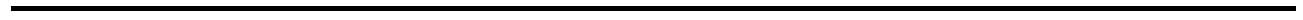 擬申請就讀系所及學位∕Intended program and degree of study姓名     （中文）                     （英文）Full Name（in Chinese）               （in English）                                                                              (First)           (Middle)           (Last )出生地點                            出生日期Place of Birth                         Date of Birth            /           /                                                             (month)      (day)       (year)性別               國籍　　                       護照號碼Gender            Nationality                      Passport No.                            永久住址　　　　                                                               Home Address                                                                           郵寄住址　　                                               聯絡電話Mailing Address                                              Telephone                   電子信箱　　                                               手機E-mail Address                                               Mobile Phone                        在中華民國(臺灣)聯絡人                                        Contact Person in the Republic of China (Taiwan)                                               在中華民國(臺灣)聯絡電話 Contact Phone Number in the Republic of China (Taiwan)                                                   在中華民國(臺灣)通訊處                                                                  Mailing Address in the Republic of China (Taiwan)                                              監護人姓名及住址 Name and Address of parent/ legal guardian                                                     ………………………………………………………………………………………………父親姓名                            國籍                     出生地點Father’s Name                      Nationality                Place of Birth                 住址                                                            聯絡電話Address                                          　        Telephone                    母親姓名                            國籍                     出生地點Mother’s Name                     Nationality                Place of Birth                 住址                                                            聯絡電話Address                                        　          Telephone                    敘明在台研習期間各項費用來源What are your major financial resources during your study at Yuanpei University of Medical Technology?□個人儲蓄 Personal Savings		□獎學金 Scholarship□父母供給 Parental Support		□其他Other__________________________健康情形Health condition	□佳(good)	□尚可(average)	□差(poor)如有疾病或缺陷請敘明。 If you have any major health problem or physical disability, please describe it.曾學習中文幾年?How long have you studied Chinese?                                                                                         中國語文程度 Chinese proficiency level：是否參加過中文語文能力測驗？何種測驗？級數？Have you taken any Chinese language test? 	□ Yes	□ NoWhat kind of test? ____________________________________    Date Taken：___________Grade/Level ?________________________教育背景Summary of educational experienceList in chronological order each high school/university attended. Official transcripts are required.以上資料確由本人填寫，並經詳細檢查，保證正確無誤。I have reviewed the information provided above and hereby declare it true to the limit of my knowledge.申請人簽名                                       日期（month） （day） （year） Signature of the Applicant                            Date       ∕        ∕ 系所∕Program秋季班(2018年9月入學)   Fall semester (entry in September , 2018)系所∕Program春季班(2019年2月入學)   Spring semester (entry in February, 2019)學位∕Degree□ 學士Bachelor’s□ 碩士Master’s□ 學士Bachelor’s□ 碩士Master’s聽Listening□優Excellent□佳Good□尚可Average□差Poor說Speaking□優Excellent□佳Good□尚可Average□差Poor讀Reading□優Excellent□佳Good□尚可Average□差Poor寫Writing□優Excellent□佳Good□尚可Average□差Poor校名Name of School所在地Location of School就讀期間Study (month/year)主修Major(only for Master’s degree applicants)平均成績Grade Point AverageFrom       toFrom       toFrom       to